Załącznik Nr 3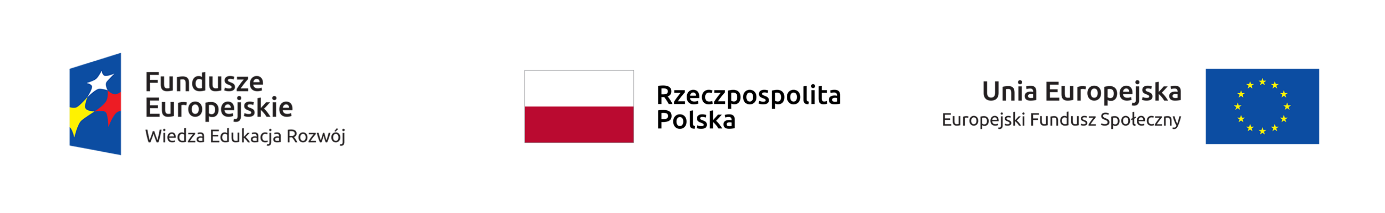 FORMULARZ ZGŁOSZENIOWYudziału w projekcie
KOOPERACJE 3D – MODEL WIELOSEKTOROWEJ WSPÓŁPRACY NA RZECZ WSPARCIA OSÓB I RODZINrealizowanego w ramach w ramach Programu Operacyjnego Wiedza Edukacja Rozwój 2014-2020Oś priorytetowa II Efektywne polityki publiczne dla rynku pracy, gospodarki i edukacji, Działanie 2.5  Skuteczna pomoc społecznaNumer Formularza zgłoszeniowegoData wpływu Formularza zgłoszeniowegoOsoba przyjmująca Formularz zgłoszeniowyI. DANE  JSTI. DANE  JSTI. DANE  JST1.Nazwa jst2. Status jst□ gmina□ miasto na prawach powiatu3.Adres siedziby jst4. Osoba upoważniona do kontaktów w sprawie uczestnictwa w projekcie(imię i nazwisko, nr tel. kontaktowego)II. DANE OSOBY UPOWAŻNIONEJ DO REPREZENTOWANIA I SKŁADANIA OŚWIADCZEŃ WOLI W IMIENIU JSTII. DANE OSOBY UPOWAŻNIONEJ DO REPREZENTOWANIA I SKŁADANIA OŚWIADCZEŃ WOLI W IMIENIU JSTII. DANE OSOBY UPOWAŻNIONEJ DO REPREZENTOWANIA I SKŁADANIA OŚWIADCZEŃ WOLI W IMIENIU JST1.Imię i nazwisko2.Funkcja3.Podstawa prawna reprezentacjiIII. DEKLARACJA UDZIAŁU JST Z DWÓCH SZCZEBLI SAMORZĄDU(dotyczy w przypadku  zaznaczenia w pkt I.2 statusu gmina)III. DEKLARACJA UDZIAŁU JST Z DWÓCH SZCZEBLI SAMORZĄDU(dotyczy w przypadku  zaznaczenia w pkt I.2 statusu gmina)III. DEKLARACJA UDZIAŁU JST Z DWÓCH SZCZEBLI SAMORZĄDU(dotyczy w przypadku  zaznaczenia w pkt I.2 statusu gmina)Deklaruję, że w celu udziału w realizacji projektu Kooperacje 3D – model wielosektorowej współpracy na rzecz wsparcia osób i rodzin projektu nawiązana zostanie współpraca gminy z powiązanym z nią administracyjnie powiatem w celu zagwarantowania udziału w Projekcie jednostek samorządu terytorialnego dwóch szczebli. ..........................................................                                                                                                                                 data,  podpis i pieczęć osoby upoważnionej                                                                                                         do składania oświadczeń woliDeklaruję, że w celu udziału w realizacji projektu Kooperacje 3D – model wielosektorowej współpracy na rzecz wsparcia osób i rodzin projektu nawiązana zostanie współpraca gminy z powiązanym z nią administracyjnie powiatem w celu zagwarantowania udziału w Projekcie jednostek samorządu terytorialnego dwóch szczebli. ..........................................................                                                                                                                                 data,  podpis i pieczęć osoby upoważnionej                                                                                                         do składania oświadczeń woliDeklaruję, że w celu udziału w realizacji projektu Kooperacje 3D – model wielosektorowej współpracy na rzecz wsparcia osób i rodzin projektu nawiązana zostanie współpraca gminy z powiązanym z nią administracyjnie powiatem w celu zagwarantowania udziału w Projekcie jednostek samorządu terytorialnego dwóch szczebli. ..........................................................                                                                                                                                 data,  podpis i pieczęć osoby upoważnionej                                                                                                         do składania oświadczeń woliIV. OŚWIADCZENIA:IV. OŚWIADCZENIA:IV. OŚWIADCZENIA:1. Oświadczam, że zapoznałem się z Regulaminem naboru w projekcie Kooperacje 3D – model wielosektorowej współpracy na rzecz wsparcie osób i rodzin oświadczam, że przyjmuję jego wszystkie postanowienia i dobrowolnie przystępuję do uczestnictwa w naborze.2. Wyrażam zgodę na przetwarzanie danych podanych we formularzu zgłoszeniowym, w tym danych osobowych w rozumieniu ustawy z dnia 29 sierpnia 1997 r. o ochronie danych osobowych (t.j. Dz. U. z 2016 r. poz. 922) oraz RODO przez Organizatora naboru w celu realizacji Projektu Kooperacje 3D – model wielosektorowej współpracy na rzecz wsparcia osób i rodzin...........................................................                                                                                                                                 data,  podpis i pieczęć osoby upoważnionej                                                                                                         do składania oświadczeń woli1. Oświadczam, że zapoznałem się z Regulaminem naboru w projekcie Kooperacje 3D – model wielosektorowej współpracy na rzecz wsparcie osób i rodzin oświadczam, że przyjmuję jego wszystkie postanowienia i dobrowolnie przystępuję do uczestnictwa w naborze.2. Wyrażam zgodę na przetwarzanie danych podanych we formularzu zgłoszeniowym, w tym danych osobowych w rozumieniu ustawy z dnia 29 sierpnia 1997 r. o ochronie danych osobowych (t.j. Dz. U. z 2016 r. poz. 922) oraz RODO przez Organizatora naboru w celu realizacji Projektu Kooperacje 3D – model wielosektorowej współpracy na rzecz wsparcia osób i rodzin...........................................................                                                                                                                                 data,  podpis i pieczęć osoby upoważnionej                                                                                                         do składania oświadczeń woli1. Oświadczam, że zapoznałem się z Regulaminem naboru w projekcie Kooperacje 3D – model wielosektorowej współpracy na rzecz wsparcie osób i rodzin oświadczam, że przyjmuję jego wszystkie postanowienia i dobrowolnie przystępuję do uczestnictwa w naborze.2. Wyrażam zgodę na przetwarzanie danych podanych we formularzu zgłoszeniowym, w tym danych osobowych w rozumieniu ustawy z dnia 29 sierpnia 1997 r. o ochronie danych osobowych (t.j. Dz. U. z 2016 r. poz. 922) oraz RODO przez Organizatora naboru w celu realizacji Projektu Kooperacje 3D – model wielosektorowej współpracy na rzecz wsparcia osób i rodzin...........................................................                                                                                                                                 data,  podpis i pieczęć osoby upoważnionej                                                                                                         do składania oświadczeń woli